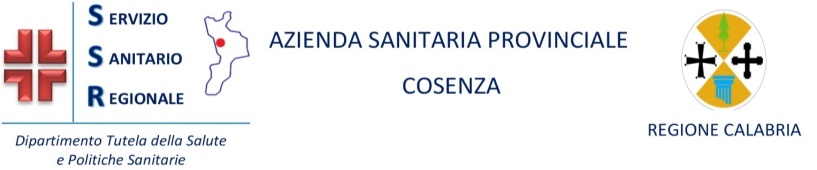 Dipartimento di PrevenzioneDirettore  Dott.  Mario Marino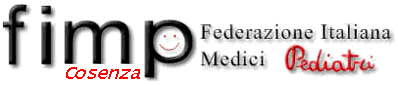 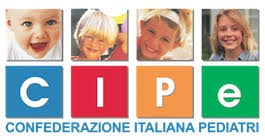 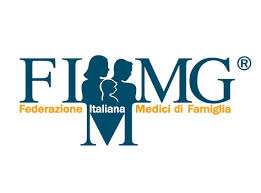 Modalità operative per il rientro a scuolaIn relazione alle modalità di rientro dei bambini a scuola (Infanzia, primaria e secondaria di 1° e 2° grado), visto quanto disposto dalle sottostanti norme vigenti:DPCM del 07/Agosto/2020 - Art 1 comma 6 - punto aDocumento di indirizzo e orientamento ripresa attività in presenza del Ministero dell’Istruzione del 03/ Agosto/ 2020.DPR n° 1518 del 1967- Art 42Rapporto ISS Covid-19 n° 58/2020 del 21/Agosto /2020Seduta Straordinaria Conferenza Unificata Stato – Regioni atto 108/cu del 28 /Agosto/ 2020Ordinanza del Presidente della Regione n° 65 del 08/Settembre/ 2020DGPRE n° 0030847 del 24/09/2020 - Circolare Applicativa Ministero della SaluteDPR 445/2000 - art 76  (dichiarazioni mendaci, atti falsi )DPCM n° 0032850 del 12/10/2020Si indicano le seguenti modalità operative per giustificare le assenze, avvenute per motivi di salute o per motivi diversi da quelli di salute.Scuola dell’infanzia (0-6 Anni)Scuola primaria e secondaria 1° e 2° gradoTutti i gradi di scuolaLegenda    -DPCM del 07/Agosto/2020 - Art 1 comma 6 - punto a(omissis ….   i soggetti con infezione respiratoria caratterizzata da febbre (maggiore di 37,5°) devono rimanere presso il proprio domicilio, contattando il proprio medico curante; ……………………… omissis)    -Rapporto ISS Covid-19 n° 58/2020 del 21/Agosto /20201. Preparazione alla riapertura delle scuole in relazione alla risposta ad eventuali casi/focolai di COVID-19 Omissis…….punto 11 - provvedere ad una adeguata comunicazione circa la necessità, per gli alunni e il personale scolastico, di rimanere presso il proprio domicilio, contattando il proprio pediatra di libera scelta o medico di famiglia, in caso di sintomatologia e/o temperatura corporea superiore a 37,5°C. Si riportano di seguito sintomi più comuni di COVID-19 nei bambini: febbre, tosse, cefalea, sintomi gastrointestinali (nausea/vomito, diarrea), faringodinia, dispnea, mialgie, rinorrea/congestione nasale; sintomi più comuni nella popolazione generale: febbre, brividi, tosse, difficoltà respiratorie, perdita improvvisa dell’olfatto (anosmia) o diminuzione dell'olfatto (iposmia), perdita del gusto (ageusia) o alterazione del gusto (disgeusia), rinorrea/congestione nasale, faringodinia, diarrea (ECDC, 31 luglio 2020);  ……..  omissis)Scenari :2.1.1 Nel caso in cui un alunno presenti un aumento della temperatura corporea al di sopra di 37,5°C o un sintomo compatibile con COVID-19, in ambito scolastico …. omissis)2.1.2 Nel caso in cui un alunno presenti un aumento della temperatura corporea al di sopra di 37,5°C o un sintomo compatibile con COVID-19, presso il proprio domicilio ….omissis)2.1.3  Nel caso in cui un operatore scolastico presenti un aumento della temperatura corporea al di sopra di 37,5°C o un sintomo compatibile con COVID-19, in ambito scolastico….omissis)2.1.4 Nel caso in cui un operatore scolastico presenti un aumento della temperatura corporea al di sopra di 37.5°C o un sintomo compatibile con COVID-19, al proprio domicilio…omissis)    -DGPRE n° 0030847 del 24/09/2020 - Ministero della Salute(omissis ……..In presenza di sintomatologia sospetta, il pediatra di libera scelta (PLS)/medico di medicina generale (MMG), richiede tempestivamente il test diagnostico e lo comunica al Dipartimento di Prevenzione (DdP), o al servizio preposto sulla base dell’organizzazione regionale. Il DdP, o il servizio preposto sulla base dell’organizzazione regionale, provvede all’esecuzione del test diagnostico. Se il caso viene confermato, il DdP si attiva per l’approfondimento dell’indagine epidemiologica e le procedure conseguenti. Si sottolinea che gli operatori scolastici e gli alunni hanno una priorità nell’esecuzione dei test diagnostici … omissis)Modulo AIstituto _______________________________________________Autodichiarazione Rientro a scuola di Bambini /Alunni assenti per periodi uguali o inferiori a 3(tre) giorni, per motivi diversi da quelli di salute o malattia diversa da sospetto Covid-19Il sottoscritto, Cognome __________________________Nome_____________________________ C. Fisc. __ __ __ __ __ __ __ __ __ __ __ __ __ __ __ _Data di Nascita ________________________ Residenza ______________________Via __________________________________N° __________Tel ___________________________________; Mail _____________________________________In qualità di genitore del minoreCognome _________________________________Nome__________________________________Frequentante la classe___________________ dei questo istituto, sotto la propria responsabilità, consapevole delle conseguenze penali previste dall’art 76 del DPR 445/2000, per dichiarazioni false,  falsità negli atti e l’uso di atti falsiDichiaraChe il/la proprio/a figlio/a è stato assente per Data ______________________________                                                                                                                       Firma leggibile                                                                                                  __________________________________Modulo BIstituto _______________________________________________Autodichiarazione -   Rientro a scuola di Bambini /Alunni assenti periodi uguali o inferiori a 5(cinque) giorni, per motivi di famiglia o di salute non inerenti al Covid - 19  -   Rientro a scuola di Bambini /Alunni per assenze di lunga durata per motivi di famiglia o altri motivi non di salute,  concordate preventivamente con l’istituto scolastico.Il sottoscritto, Cognome __________________________Nome_____________________________ C.Fisc. __ __ __ __ __ __ __ __ __ __ __ __ __ __ __ _Data di Nascita ________________________ Residenza ______________________Via __________________________________N° __________Tel ___________________________________; Mail _____________________________________In qualità di genitore del minoreCognome _________________________________Nome__________________________________Frequentante la classe___________________ dei questo istituto, sotto la propria responsabilità, consapevole delle conseguenze penali previste dall’art. 76 del DPR 445/2000, per dichiarazioni false,  falsità negli atti e l’uso di atti falsiDichiaraChe il/la proprio/a figlio/a è stato assente per E dichiara inoltre che il proprio/a figlio/aData________________________________                                                         Firma Leggibile                                                                                                                  ____________________________________Giorni di assenzaMotivazioneModalità di riammissione a ScuolaAssenze uguali o inferiori a 3(tre) giorni1) Motivi diversi da quelli di salute2) Malattia diversa da sospetto Covid-19AUTODICHIARAZIONEMODELLO AAssenze superiori a 3(tre) giorni(4 o + gg di assenza)Malattia diversa da sospetto Covid-19Certificazione del M.M.G. o P.di F.  attestante, allo stato, buone condizioni di salute e idoneità al reinserimento nella comunità scolastica.Giorni di assenzaMotivazioneModalità di riammissione a ScuolaAssenze uguali o inferiori a 5 (cinque) giorni1) Motivi diversi da quelli di salute2) Malattia diversada sospetto Covid-19AUTODICHIARAZIONEMODELLO BAssenza superiore a5 (cinque) giorni(6 o + gg di assenza)Malattia diversada sospetto Covid-19Certificazione del M.M.G. o P.di F. attestante, allo stato, buone condizioni di salute e idoneità alreinserimento nella comunità scolastica.Giorni di assenzaMotivazioneModalità di riammissione a ScuolaAssenze di qualsiasi durataSintomatologiaSuggestiva di MalattiaDa SARS-COV-2  Per reinserimento necessarioATTESTATO da parte del MMG/PLSche il bambino/studente abbia eseguito percorso diagnostico-terapeutico con esito negativo per Covid-19Assenze di qualsiasi durataRisultato positivo al Tampone Naso – Faringeo MolecolarePer reinserimento necessario percorso Covid, secondo le modalità previste dal D.D.P. territoriale di competenza e successivo attestato rilasciato dal MMG/PLSAssenze superioriA 6 gg Motivi di famiglia comunicati econcordati preventivamentecon  gli istituti scolastici.AUTODICHIARAZIONEMODELLO BPer motivi non collegati al proprio stato di salutePer motivi di salute non riconducibili alla sintomatologia Covid-19Non presenta in data odierna e non ha presentato nei giorni precedenti sintomatologia respiratoria e/o febbre superiore a 37.5° CNon accusa al momento tosse insistente, difficoltà respiratoria, raffreddore, mal di gola, cefalea, forte astenia(stanchezza), diminuzione o perdita di olfatto/gusto.Per motivi non collegati al proprio stato di salutePer motivi di salute non riconducibili alla sintomatologia Covid-19Non presenta in data odierna e non ha presentato nei giorni precedenti sintomatologia respiratoria e/o febbre superiore a 37.5° CNon accusa al momento tosse insistente, difficoltà respiratoria, raffreddore, mal di gola, cefalea, forte astenia(stanchezza), diminuzione o perdita di olfatto/gusto.Non è stato in quarantena o isolamento domiciliare negli ultimi 14 giorniNon è stato in contatto con persone positive, per quanto di mia conoscenza, negli ultimi 14 giorni e nella 48 ore precedenti la comparsa dei sintomiNon è rientrato in Italia negli ultimi 14 giorni da uno stato Estero o da zona ad alto rischio di contagio 